Biggin C of E Primary SchoolNewsletter for the first Summer Term (29/04/19 – 24/05/19)Published Monday 29th April 2019Welcome back after the Easter holiday. I hope you managed to enjoy the sunshine and a well-earned rest. The children have settled back into school and are excited by all the plans for our learning this term.The summer term is always a busy one and is also important for completing statutory tests in Years 1, 2 and 6. We appreciate all your support keeping attendance high and making sure the children arrive promptly for the start of the school day at 8.50am.Today’s years 3 and 4’s tennis at QEGS has been moved to 10th May. We have a packed sporting calendar for the summer term, with orienteering and a mini tennis competition also for Years 3 and 4 next week and more exciting opportunities to follow.On Wednesday the whole school are visiting Lower Hurst Organic. Although this is on our doorstep it offers a fantastic trip where children can learn about a flourishing local business, beef farming and the skills a farmer needs on a modern farm, organically raising animals and how our food reaches our plate. They children have already begun researching from the website and thinking about their questions prior to the visit.Drama Club continues after school on Tuesday and Derby County commence their club on Thursdays, 3.30 - 4.30pm.Parents of Year 6 children are invited to a short meeting at 4.30pm on Thursday to discuss their forthcoming trip to London on 21st June.Finally a very warm welcome back to Ms Wotton who is starting a phased return this week.Safeguarding Reminder:If you or any member of the public are concerned about the safety and wellbeing of a child, please call Starting Point at Derbyshire County Council on 01629 533190.Do you know what to report to the police and when to contact your local council office? On the web link below you can find out the most convenient ways to report crimes, incidents or neighbourhood problems to either Derbyshire police or its partners. Use the icons in the centre of the page to find the most relevant topic and     way to report your specific issue http://www.derbyshire.police.uk/Contact-Us/Contact-Us.aspxCongratulations! to Mrs C Wager on winning the Bonus Ball draw for Saturday 13th April with number 30 andto Mr L Fentem on winning the Bonus Ball draw for Saturday 20th April with number 4 andto Miss E Prince on winning the Bonus Ball draw for Saturday 27th April with number 10. For this week: 29th April to 3rd MayMonday	 	Beaumont to collect unwanted clothingTuesday	 	NO after-school drama club / shortlistingWednesday		Whole school visit to Lower Hurst FarmThursday		3.30pm – 4.30pm: after-school sport club for those in years 2 – 6 		4.30pm meeting for Y6 and parents to finalise the London trip Friday 		Collective Worship with Michael TinkerFriday		    Dinner money for the Summer term£39.90 	29th April to 24th May minus Bank Holiday 6th May£73.50	3rd June to 19th July (Y6 = £67.20 as you will be at Q.E.G.S. for three days)You may send in any amount you like –split the two now? Remembering that it should be paid in advance please either in cash or by a cheque made payable to DCC.And for next week: 6th – 12th MayMonday	 	Bank Holiday Monday (school closed!)Tuesday	 	After-school drama club / interviewsWednesday		After-school mini-tennis for years 3 & 4 at Q.E.G.S.Thursday	    Orienteering at Ashbourne recreation ground for years 3 & 4		After-school sport club for those in years 2 - 6 Friday 		Tennis for years 3 & 4 at Q.E.G.S.		Collective Worship with Julia HewgillFriday		    Bikeability for year 6 pupils within the school day.Level One Monday 13th May, Level two Tuesday 14th May and a full day to be confirmed. To participate, your child must have a normal cycle helmet (not motorbike, BMX etc), a road-worthy bicycle – see pre-course safety check.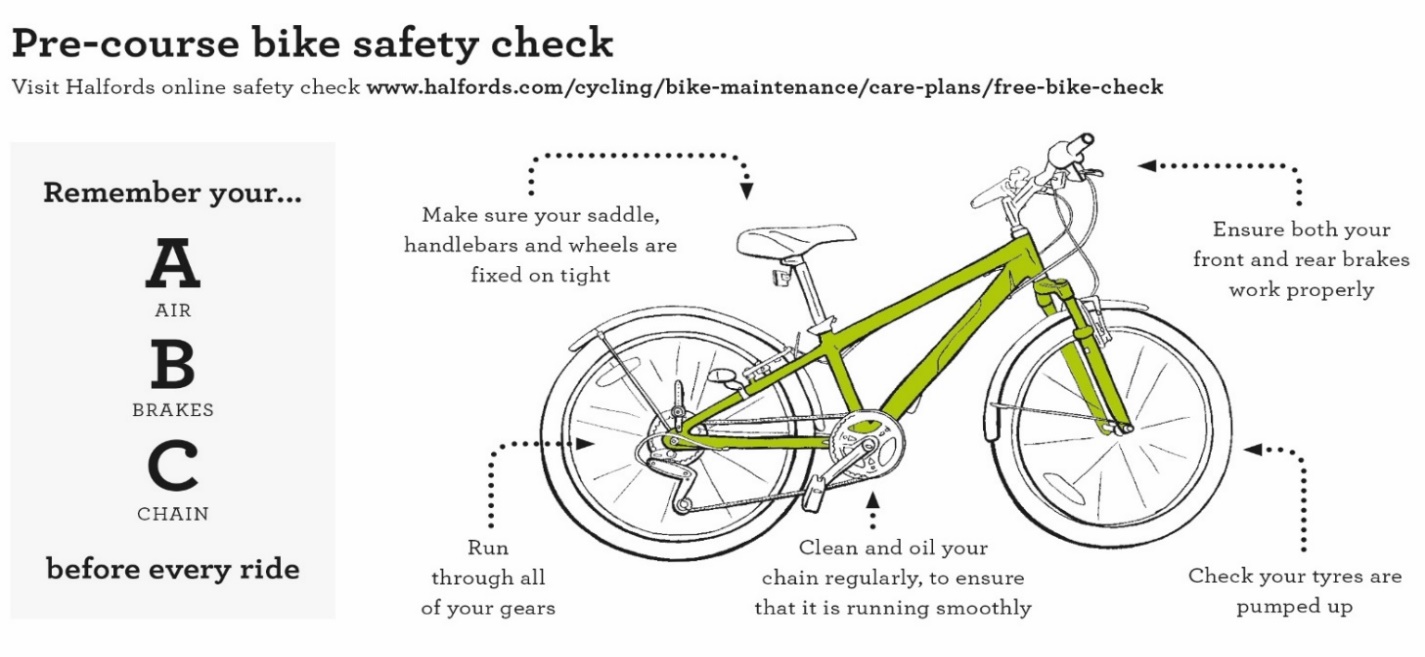 Permission slips for Summer term one events out-of-schoolwithin school hours unless specified if your child has a school meal, this will be provided as a packed lunch on the whole school/day tripstransport is always provided Wednesday 8th May 	years 3 & 4 tennis at Q.E.G.S. after-school 4pm – 6pmThursday 9th May	years 3 & 4 orienteering at Ashbourne recreation groundFriday 10th May	years 3 & 4 tennis at Q.E.G.S.Wednesday 15th May	KS2 to Parwich for a mini-sport eventFriday 17th May	whole school/day to St. Luke’sWednesday 22nd May	KS2 to Clifton Cricket Ground for kwik-cricketFriday 24th May	years 5 & 6 to Q.E.G.S. for quadkids (athletics)Separate letters are attached for Lower Hurst Farm and Y6’s bikeability course.Pupil name/s __________________________________________________________ I give permission for my child/ren to attend all the relevant events above, I do not give permission for my child/ren to attend events that I have crossed out.My name _________________________________  relationship to child/ren ___________________________Signed ___________________________________ dated _________________________Permission slips for events out-of-schoolwithin school hours unless specified if your child has a school meal, this will be provided as a packed lunch on the whole school/day tripstransport is always provided Wednesday 8th May 	years 3 & 4 tennis at Q.E.G.S. after-school 4pm – 6pmThursday 9th May	years 3 & 4 orienteering at Ashbourne recreation groundFriday 10th May	years 3 & 4 tennis at Q.E.G.S.Wednesday 15th May	KS2 to Parwich for a mini-sport eventFriday 17th May	whole school/day to St. Luke’sWednesday 22nd May	KS2 to Clifton Cricket Ground for kwik-cricketFriday 24th May	years 5 & 6 to Q.E.G.S. for quadkids (athletics)Separate letters are attached for Lower Hurst Farm and Y6’s bikeability course.Pupil name/s __________________________________________________________ I give permission for my child/ren to attend all the relevant events above, I do not give permission for my child/ren to attend events that I have crossed out.My name _________________________________  relationship to child/ren ___________________________Signed ___________________________________ dated _________________________Community information Derbyshire ConstabularyDerbyshire County CouncilRoad Safety Officers will be available to check child car seats at the Buxton branch of  Morrisons on Monday 13th May 2019 from 10am to 1:30pmAll checks are free and there is no need to book and appointment, staff carrying out the checks are trained to Institute of Occupational Safety and Health standards. For further information contact Derbyshire County Council Road Safety Team on 01629 538060, roadsafety@derbyshire.gov.uk or visit https://derbyshire.gov.uk/home.aspxRemindersBiggin WI – meets in Biggin Village Hall the second Monday of the monthHartington Social Dance Club -  sequence dancing each Wednesday evening (mid-September to mid-June) in Hartington Village Hall.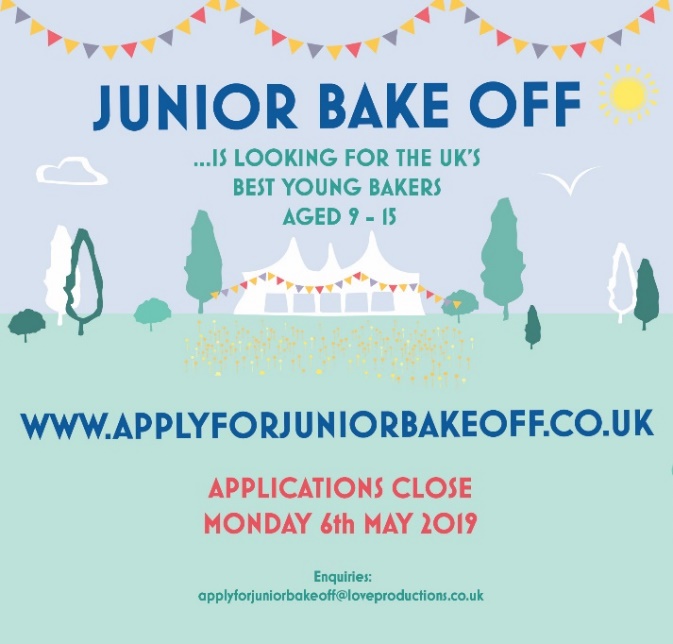 